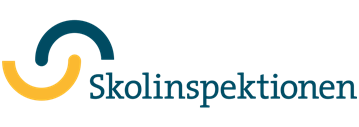 Macluumaad ku sabsan aragti ururinta iskuulka ee qofka masuulka ilmahaSalaam,Hadda waxa la soo gaadhey xiligii aragti ururinta iskuulka. Aragti ururinta iskuulka waxa uu ku sucdaa waalidiinta/masuulka ilmaha, ardeyda iyo shaqaalaha macalimiinta. Sahankaan  waxaa laga jawaabi karaa laga bilaabo 2024-01-22 ilaa 2024-02-23.Dhamaan carruurta iyo da’yarta ayaa xaq u leh waxbarasho wanaagsan oo bay’ad sugan ay ku helaan. Hay’ada kormeerada iskuulada waa qeyb ka mid ah hay’adaha dawlada iyadoo ay shaqadeedu tahay inay baadhitaano ku sameyso si ay u hubiso in dhamaan dugsiyadu ay shuruudahaas buuxinayaan. Natiijada aragti ururinta waxaa weeye qeyb muhiim ah oo ka mid ah kormeerka hay’ada iskuulada kaas oo lagu horumarinaayo iskuulada iyo natijadooda. Natiijada waxa lagu soo habeynayaa shaxda tirakoobka iyadoo loo diraayo adeega macluumaadka waalidiinta iyo ardeyda ee hay’ada iskuulada.Adiga ah qofka masuulka ilmaha dhigta xaddaanada, iskuulka hoose iyo iskuulka gaarka ayaa haysta fursad aad fikradaada iskuulka ku sheegto aragti ururinta iskuulka. Aragti ururinta iskuulka waxa lagaga jawaabayaa internedka iyadoo qaadanaysa ilaa toban daqiiqo. Haddii aad leedahay wax ka badan hal ilme oo iskuulka dhigta ayaad aragti ururinta iskuulka uga jawaabaysaa ilme kasta hal mar. Natiijada waxa la soo bandhigayaa iyadoo la isku soo ururiyey iyadoo aan loo soo bandhigey si lagu soo saari karo dadka ka qeyb qalay dhibaato u keeni karta. Jawaabta aragti ururinta waxa maareynaaya Hay’ada iskuulada ee ma’aha iskuulka.Aragti ururinta iskuulka waxa xataa ka jawaabaaya shaqaalaha macalimiinta, ardeyda fasalka 5 iyo 8  iyo gemnasietka fasalkiisa 2. Ardeydu waxay aragti ururinta ka jawaabeyaan xiliga iskuulka ay joogaan. Haddii aad leedahay ilme dhigta fasalka 5-aad ama 8-aad oo aanad rabin in ilmahaagu aanu ka jawaabin aragti ururinta ayaad u baahantey inaad iskuulka taas ogaysiiso.Sidan ayaad uga jawaabeysaa aragti ururinta:Riix linkiga soo socda www.skolinspektionen.se/skolenkatenMasuulada lehj carruurta dhigata dugsiga hoose ama dugsiga hoose ee gaar ah: Riix ” föräldrar/vårdnadshavare med barn i förskoleklass, grundskola eller anpassad grundskola” Ka jawaab sahankaan laga bilaabo 2024-01-22 ilaa 2024-02-23.Ku qor lambarkaaga sirta kaas oo ku dhigan xagga midig ee warqadan macluumaadka ee aad ka heshay iskuulka ilmahaagaHaddii aad qabto ku sabsan koodhka iyo macluumaadka aad ku soo galayso la xidhiidh Origo Group iyo telefoonka 013-465 61 00 ama  skolenkaten@origogroup.com. Haddii aad qabto su’aalo kale oo ku sabsan Aragti ururinta ayaad si diiran noogula soo xidhiidhi kartaa kartaa anaga adigoo khadka telefoonka ee Hay’ada kormeerka iskuulada isticmaalaaya 08-586 080 00 ama emaylka skolenkaten@skolinspektionen.se. Wixii macluumaad ah ee ku sabsan Hay’ada kormeerka iskuulada aad www.skolinspektionen.se/skolenkaten. Waad ku mahadsan tahay intaad wakhtiga galisey si aad uga jawaabto aragti ururinta. Waxa anaga muhiim noo ah inaanu ogaano sidaad u aragto iskuulka/carruurtaada ilmahaaga!Tack  Waad mahadsantey,
Kormeerka iskuulada